北京智研钧略信息咨询有限公司服务合同甲		方：                           联系人姓名：                                    电子邮件：                      电		话：                                    传	  真：     （选填 ）          邮寄地址：                                      邮    编：     （选填 ）                            乙		方：北京智研钧略信息咨询有限公司电		话：400-600-8596  010-60343812    传真：010-60343813 网		址: http://www.chyxx.com        电子邮件：	sales@chyxx.com账户信息：发票类型：□专票  □普票（请提供开票信息），以上付款方式均可开具发票，税率1%。根据中华人民共和国民法典及相关法律，甲方和北京智研钧略信息咨询有限公司（以下简称乙方）经协商达成以下协议：一、甲方向乙方订购以下服务：√ 研究报告（名称为《                                                         》（□ 纸介版   □ 电子版  □ 纸介版+电子版 ）二、服务费用与付款1、 甲方订购乙方《                                                        》于202  年    月    日通过银行转账支付乙方研究报告的费用为人民币                         ,（¥           ）。2、 乙方收到甲方款项后在三个工作日内通过特快专递将报告及发票发出，快递费用由乙方支付,有E-mail电子版的款到后2个工作日内发送到甲方邮箱。三、甲方购买本协议项下的产品仅限于客户内部参考，未经乙方书面许可，不得擅自将产品部分或全部内容进行发表、出版、转让、出售等或基于其他商业目的使用。四、甲乙双方对本合同涉及的产品、价格及合作方式等均负有保密责任，未经对方书面允许不得泄密给第三方。五、本协议一式两份，具有同等法律效力，扫描传真件有效。未尽事宜由双方协商解决甲方： 									      乙方：北京智研钧略信息咨询有限公司盖章										  盖章2024年   月   日					     	  2024 年    月    日1．公司账户2．个人账户3．公司支付宝账户开户行：中国建设银行北京科技馆支行账号：11050 17451 00000 00263户名：北京智研钧略信息咨询有限公司（研字易错,付款时删除括号内文字）开户行：北京银行北三环支行账号：6214680039603947户名：陈权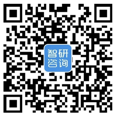 